ASSUNTO :. INDICO AO EXMO. SR. PREFEITO MUNICIPAL DR. PAULO DE OLIVEIRA E SILVA, PARA QUE O DEPARTAMENTO COMPETENTE, REALIZE NIVELAMENTO EM TAMPA DE BUEIRO LOCALIZADO NA RUA ÉTORE CEREGATTI, NO BAIRRO ATERRADO.DESPACHO:   SALA DAS SESSÕES ____/____/_____ PRESIDENTE DA MESA	                                  INDICAÇÃO Nº  , DE 2022SENHOR PRESIDENTE,SENHORES VEREADORES,INDICO ao Exmo. Senhor Prefeito Municipal para que junto ao Departamento competente que realize nivelamento em tampa de bueiro localizado na Rua Éttore Ceregatti, no bairro Aterrado.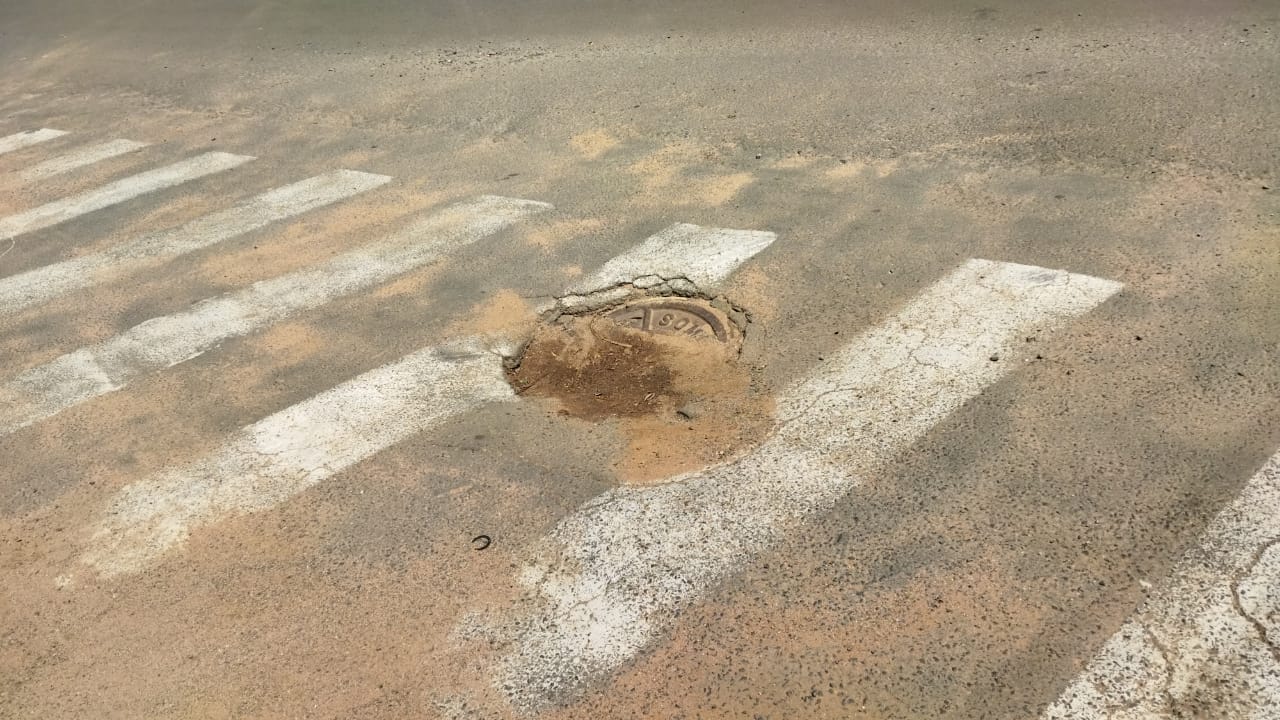 SALA DAS SESSÕES “VEREADOR SANTO RÓTOLLI”, aos 18 de março de 2022VEREADOR LUIS ROBERTO TAVARES        